Администрация муниципального района«Карымский район» Забайкальского краяП О С Т А Н О В Л Е Н И Еот “ _04__”  ___02____  2016 г.					          № __30____Об отмене  на территории муниципальногорайона «Карымский район» режимафункционирования «Повышенная готовность»	В соответствии с Федеральным законом от 21декабря 1994 г. № 68-ФЗ «О защите населения и территорий от чрезвычайных ситуаций природного и техногенного характера», в связи со стабилизацией обстановки и устранением причин, послуживших основанием для введения режима функционирования «Повышенная готовность», вызванного порывом трубы теплотрассы в п. Дарасун в ресурсоснабжающей организации Дарасунского завода горного оборудования и срывом подачи тепла населению,  руководствуясь статьей 25 Устава муниципального района                                                                                                                    «Карымский район»,  постановляю:1. Отменить  на территории муниципального района «Карымский район»  с 04 февраля 2016 года режим функционирования «Повышенная готовность», введенный постановлением администрации муниципального района «Карымский район» от 03 февраля 2016 года № 25 «О введении на территории муниципального района «Карымский район» режима функционирования «Повышенная готовность».	2.Признать утратившим силу постановление администрации муниципального района «Карымский район» от 03февраля 2016 года № 25 «О введении на территории муниципального района «Карымский район» режима функционирования «Повышенная готовность».	3.Контроль за исполнением настоящего постановления возложить на первого заместителя руководителя администрации муниципального района «Карымский район» О.А.Павлова.            4. Настоящее постановление опубликовать в газете «Красное знамя» и разместить на официальном сайте муниципального района «Карымский район» в информационно-телекоммуникационной сети «Интернет»:http://карымское.рф. Руководитель администрациимуниципального района«Карымский район»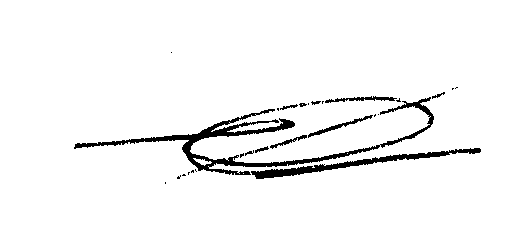                                                                    А.С.Сидельников